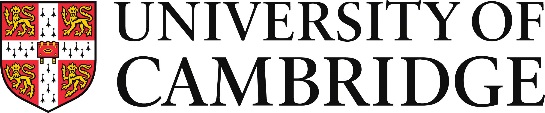 Customer Service StatementThis Customer Care Statement is the minimum standard you can expect across the Division and may be complemented by specific customer care charters within service areas.We intend:to be fair, responsive and courteous in the delivery of quality servicesto be professional and have well informed employees who take pride in what they     doto be positive and provide services which meet our customers' requirementsto specify, within resources, what we will provide and to inform our customers what  they can expect to receiveto get things right first timeto enable customers to tell us when we failto respond effectively to customers' complaints and use customer feedback to secure continuous improvementIn return we ask you:to let us know in advance if you cannot keep an appointmentto assist our staff and contractors in their workOur staff will display or carry some form of identification appropriate for their role andworkplace, for example:Name badgeUniversity CardEstate Management or Service Section logo or badge on work clothingContractors working on University premises on our behalf will wear and show identitybadges and work to the same standards as our own staff.Written Customer Contact We will try to acknowledge within two working days requests for information/action/advice,whether by letter, fax or email, and will include a provisional response. Emails to individualemployees may take longer if they are out of the office.We expect to give a more detailed response within 10 working days. Complex matters maytake longer to resolve but an estimate will be given and communication will be maintained.Our main postal address is Greenwich House, Madingley Road, Cambridge CB3 0TX.A comprehensive list of contacts and information about EM can be found onour website: http://www.em.admin.cam.ac.uk/Customer Contact – in person or by telephoneOur primary reception point at Greenwich House is open Monday to Friday 8.30 am –5.00 pm.Telephone 01223 (3)37770.  Whenever our offices are closed our answer phone servicegives instructions on whom you should contact in an emergency.Telephone calls to individual employees should be returned within one working day but maytake longer if they are out of the office.Our other reception areas are located at:AddressOpening TimesTelephoneNumberEmail AddressAdditional Information Accommodation ServiceKellet LodgeTennis Court RoadCambridgeCB2 1QJ9.00 am to 12:45 pm, 2.00 pm to 4:45 pmTel: 01223 (3)38099E: acc@admin.cam.ac.ukDisabled access and disabled WC areprovided here.University CentreGranta PlaceMill LaneCambridgeCB2 1RU9:00 am to 5:00 pmTel: 01223 (3)37766E: reception@unicen.cam.ac.ukDisabled access and disabled WC areprovided here.Maintenance Helpdesk Laundry FarmBarton Road Cambridge CB3 9LHMon - Thu 08.30 - 17.00Fri 08.30 - 16.30Tel: 01223 (3)37784E: efhelpdesk@admin.cam.ac.uk